Anmeldeformular zu den Fokusgruppenim Rahmen des STEP WN 2030Anrede:  Frau  Herr Vorname:      Nachname:      E-Mail-Adresse:      (Verständigung über Teilnahme erfolgt über die oben genannte E-Mail-Adresse)Auswahlkriterien Geschlecht:  w   mAlter:  unter 20  20-29  30-39  40-49  50-59  60-79  80+In welcher Straße in Wiener Neustadt wohnen Sie (Hauptwohnsitz)? Wie lange leben Sie bereits in Wiener Neustadt? weniger als 5 Jahre   5 bis 10 Jahre 10 bis 20 Jahre         + 20 JahreLeben in Ihrem Haushalt Kinder?  ja  neinIn welchem Haustyp wohnen Sie (Wohnform)?  Einfamilienhaus  Mehrfamilienhaus (bis zu 4 Wohneinheiten)
 Reihenhaus  Wohnhausanlage (mehr als 4 Wohneinheiten)Steht Ihnen ein privater Grünraum/Garten zur Verfügung?  ja  neinWelches ist Ihr am häufigsten genutztes Verkehrsmittel (Mehrfachnennungen möglich)? zu Fuß  Fahrrad  Bus  Zug  PKW  Moped, Motorrad  Scooter Für welche Fokusgruppen möchten Sie sich anmelden: 1. Wahl:      2. Wahl:      Die Teilnehmerinnen und Teilnehmer werden rechtzeitig von uns über die Teilnahme verständigt.Datenschutzerklärung(Diese Information fließt nicht in die Auswahlentscheidung zur Teilnahme an den Fokusgruppen mit ein): Daten, welche durch den Magistrat der Stadt Wiener Neustadt, Geschäftsbereich V (Infrastruktur und Technik), Gruppe V/3 – Stadtentwicklung, Verkehr, Umwelt und Energie über das Anmeldeformular zu den Fokusgruppen erhoben werden, dienen ausschließlich der Vorbereitung und Organisation der Fokusgruppen. Zur Auswahl der TeilnehmerInnen werden die Daten alleinig von MitarbeiterInnen der Gruppe V/3 – Stadtentwicklung, Verkehr, Umwelt und Energie und von der ARGE Knollconsult-Rosinak verwaltet und den Steuerungsgruppenmitglieder des Stadtentwicklungsplans Wiener Neustadt 2030 zur Information zur Verfügung gestellt. Sie werden nicht an Dritte weitergegeben. Nach Abschluss des Projektes werden die Daten gelöscht.Es wird darauf hingewiesen, dass bei den Fokusgruppenveranstaltungen eventuell Fotos angefertigt werden und zu Zwecken der Dokumentation der Veranstaltung veröffentlicht werden können. Ergebnisse der Fokusgruppen werden in den weiteren Arbeitsprozess zum Stadtentwicklungsplan Wiener Neustadt 2030 einfließen. Wenn Teile daraus veröffentlicht werden, dann selbstverständlich nur anonymisiert. Ein Widerruf dieser Datenschutzerklärung ist jederzeit möglich. Bitte informieren Sie dazu eine Mitarbeiterin bzw. Mitarbeiter der Gruppe V/3 – Stadtentwicklung unter STEP-WN-2030@wiener-neustadt.at. Ich stimme den Vereinbarungen in dieser Datenschutzerklärung zu.___________________________(Unterschrift)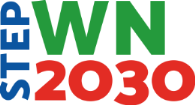 